Jugendzentrum Bühl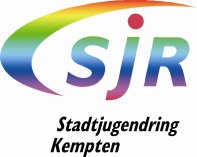 Reinhartser Strasse 687437 KemptenTel.-Nr.:0831/ 79189Kempten, den 21.09.2021Liebe Schülerinnen und Schüler der 5.Klasse,liebe Eltern, liebe Erziehungsberechtigte,an der Mittelschule auf dem Lindenberg findet die Mittagsbetreuung der Ganztagesklassen in Kooperation mit dem Stadtjugendring Kempten bzw. dem Jugendzentrum Bühl statt.Ab dem 23.09.2021 holen wir Ihr Kind immer donnerstags, nach dem Mittagessen an der Schule ab und laufen gemeinsam ins Jugendzentrum Bühl. Am ersten Termin bringen wir Ihr Kind zurück an die Schule, damit es den Weg lernen kann.Somit findet der Schulschlussam Donnerstag, den 23.09.21 um 15.30 Uhran der Schulestatt.Ab dem 30.09.21 findet der Schulschlussam Donnerstag um 15.30 Uhr immeram Jugendzentrum Bühl, Reinhartser Straße 6,statt.Dort werden wir mit den Schülerinnen und Schülern den Unterricht durchführen und verschiedene Themen z.B. Sozialkompetenz, Umwelt, Medien, Ernährung, etc. gemeinsam bearbeiten. Im Anschluss haben die Jugendlichen Zeit, das Jugendzentrum kennenzulernen.Der Hygieneplan der Schule gilt auch während des Differenzierungsunterrichts im Jugendzentrum! In diesem Jahr dürfen wir wieder beide Klassen mit in das Jugendzentrum nehmen.Im Anschluss an den Unterricht findet die „Kids Action“ statt. Dabei handelt es sich um eine spezielle Öffnung nur für die Kinder der 5. & 6. Klassen von 15.30 bis 17.00 Uhr. Hier backen, basteln, kochen etc. wir zusammen. Ihr Kind darf, sofern Sie das erlauben, gerne freiwillig an diesem Angebot teilnehmen und kommen & gehen wie es möchte.Falls Sie noch Fragen haben, können Sie sich gerne jederzeit bei uns melden. (0831/ 79189)Wir wünschen Ihnen und Ihrem Kind einen guten Schulstart!Mit freundlichen Grüßen Das Team der Mittagsbetreuung des Jugendzentrums Bühl